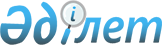 О порядке оказания материальной помощи ветеранам войны и труда
					
			Утративший силу
			
			
		
					Постановление акимата города Астаны от 3 марта 2004 года N 3-1-619п.
Зарегистрировано Департаментом юстиции города Астаны 26 марта 2004 года
N 320. Утратило силу постановлением акимата города Астаны от 12 октября 2007 года N 23-887п



 


     Сноска. В преамбулу внесены изменения - постановлением Акимата города Астаны от 21 апреля 2005 года 


 N 3-1-295п 


 .



     В соответствии с законами Республики Казахстан "
 О местном 
 государственном управлении в Республике Казахстан", "
 О льготах 
 и социальной защите участников, инвалидов Великой Отечественной войны и лиц, приравненных к ним" акимат города Астаны 

ПОСТАНОВЛЯЕТ:





     1. Утвердить прилагаемые Правила оказания материальной помощи ветеранам войны и труда.




     2. Утвердить прилагаемые Правила оказания единовременной материальной помощи к праздничным датам отдельным категориям граждан.




     3. Государственному учреждению "Департамент занятости и социальных программ города Астаны"»обеспечить реализацию программы "Социальные выплаты отдельным категориям нуждающихся граждан по решениям местных представительных органов" (далее - Программа). 


<*>






     Сноска. В пункт 3 внесены изменения - постановлением Акимата города Астаны от 21 апреля 2005 года 


 N 3-1-295п 


 .






     4. 


<*>





    


Сноска. Пункт 4 исключен - постановлением Акимата города Астаны от 21 апреля 2005 года 


 N 3-1-295п 


 .






     5. Признать утратившим силу:



    постановление акимата города Астаны от 23 мая 2003 года N 3-1-807п "О порядке оказания материальной помощи отдельным категориям граждан" (зарегистрировано в Управлении юстиции 16 июня 2003 года за N 272; опубликовано в газетах: "Астана акшамы" от 24 июня 2003 года N 81; "Вечерняя Астана" от 24 июня 2003 года N 69).




     6. Контроль за выполнением настоящего постановления возложить на заместителя акима города Астаны Мухамеджанова Т.М.

 



     Аким города Астаны                    Т. Досмуханбетов




 



     Визы: Мухамеджанов Т.М.




           Шакиров А.А.




           Ертаев Ж.Б.




           Мухамбетказы М.Б.




           Сарсембаев А.З.



      Согласовано



      Начальник




      Департамента финансов




      города Астаны                              Х.Мусин




 



      Начальник Департамента труда,




      занятости и социальной защиты




      населения города Астаны                    А. Демеува





Приложение N 1           



к постановлению акимата  



города Астаны            



от 3 марта 2004 года     



N 3-1-619п               



Правила






оказания материальной помощи ветеранам войны и труда



    


Сноска. В преамбулу внесены изменения - постановлением Акимата города Астаны от 21 апреля 2005 года 


 N 3-1-295п 


 .



     Настоящие Правила разработаны в соответствии с законами Республики Казахстан "
 О местном 
 государственном управлении в Республике Казахстан", "
 О льготах 
 и социальной защите участников, инвалидов Великой Отечественной войны и лиц, приравненных к ним".




 




1. Общие положения



     1. Материальная помощь предоставляется ветеранам войны и труда, в том числе нуждающимся и не получающим помощи от предприятий и организаций.



     2. Материальная помощь оказывается в следующих размерах:



     1) ветеранам войны и труда, в том числе нуждающимся и не получающим помощи от предприятий и организаций, - не более 2000 (две тысячи) тенге в год;



     2) к юбилейным датам заслуженным ветеранам войны и труда, принимавшим активное участие в развитии и становлении города Астаны - на 70-, 75-, 80-, 85-, 90-летие со дня рождения - по 1000 (одна тысяча) тенге;



     3) ветеранам войны и труда - членам постоянно действующих комиссий по работе с ветеранами войны и труда, пенсионерами и пожилыми людьми города Астаны, принимающим активное участие в общественной жизни города, к праздничным датам, установленным законодательством Республики Казахстан, - по 1000 (одна тысяча) тенге;



     4) 


<*>





    


Сноска. Подпункт 4 исключен - постановлением Акимата города Астаны от 21 апреля 2005 года 


 N 3-1-295п 


 .





     5) на организацию похорон умерших ветеранов войны и труда - по 1000 (одна тысяча) тенге.



    «3. Администратором программы "Социальные выплаты отдельным категориям нуждающихся граждан по решениям местных представительных органов" является Государственное учреждение "Департамент занятости и социальных программ города Астаны" (далее - Департамент). 


<*>





    


Сноска. В пункт 3 внесены изменения - постановлением Акимата города Астаны от 21 апреля 2005 года 


 N 3-1-295п 


 .





     4. Выплата материальной помощи ветеранам войны и труда производится в пределах средств, предусмотренных в бюджете города на соответствующий финансовый год.




 




2. Источник финансирования



     5. Источником финансирования оказания материальной помощи ветеранам войны и труда, в том числе нуждающимся и не получающим помощи от предприятий и организаций, является бюджет города Астаны.




 




3. Порядок выплаты материальной помощи



     6. Департамент формирует списки получателей материальной помощи на основании списков и заявлений граждан, представленных городским филиалом общественного объединения "Организация ветеранов Республики Казахстан" в городе Астане, за подписью председателя, секретаря и заверенных печатью.



     7. Списки лиц, претендующих на получение материальной помощи, сверяются с базой данных Городского филиала г. Астаны Республиканского государственного казенного предприятия "Государственный центр по выплате пенсий" Министерства труда и социальной защиты населения Республики Казахстан (далее - Филиал).



     8. Материальная помощь на организацию похорон умерших ветеранов предоставляется на основании заявления родственников умершего или лица, организующего похороны, заверенного Филиалом и представленного в Департамент для оплаты.



     9. Выплата материальной помощи производится путем перечисления денежных средств на лицевые или карт-счета получателей в отделениях банков города Астаны.



     10. Департамент ежемесячно, по мере формирования списков получателей материальной помощи, представляет Департаменту финансов города Астаны заявку на текущее финансирование.

 



    

Начальник Департамента финансов




     города Астаны                             Х. Мусин




 



     Директор Городского филиала г. Астаны




     Республиканского государственного




     казенного предприятия "Государственный




     центр по выплате пенсий" Министерства




     труда и социальной защиты населения




     Республики Казахстан                      Н. Нелюбова



     Начальник Департамента труда,




     занятости и социальной защиты




     населения города Астаны                   А. Демеува





Приложение N 2          



к постановлению акимата 



города Астаны           



от 3 марта 2004 года    



N 3-1-619п              



Правила






оказания единовременной материальной помощи






к праздничным датам отдельным категориям граждан



    


Сноска. В преамбулу внесены изменения - постановлением Акимата города Астаны от 21 апреля 2005 года 


 N 3-1-295п 


 .



     Настоящие Правила разработаны в соответствии с законами Республики Казахстан "
 О местном 
 государственном управлении в Республике Казахстан", "
 О льготах 
 и социальной защите участников, инвалидов Великой Отечественной войны и лиц, приравненных к ним".;




 




1. Общие положения



     1. Единовременная материальная помощь к праздничным датам предоставляется следующим категориям граждан:



     1) к Международному женскому дню 8 Марта - многодетным матерям (в случае отсутствия матери - отцу, либо лицу его заменяющему), имеющим четырех и более совместно проживающих несовершеннолетних детей (в том числе детей, обучающихся в высших и средних специальных учебных заведениях, - после достижения ими совершеннолетия - до времени окончания ими учебных заведений) - по 1000 (одна тысяча) тенге;



     2) ко Дню Победы:



     участникам и инвалидам Великой Отечественной войны, узникам фашизма, вдовам погибших военнослужащих в годы Великой Отечественной войны и не вступившим в повторный брак - не менее 5000 (пяти тысяч) тенге; 


<*>





     лицам, приравненным по льготам и гарантиям к участникам и инвалидам Великой Отечественной войны, статус которых определен 
 статьями 6 
, 
 8 Закона 
 Республики Казахстан "О льготах и социальной защите участников, инвалидов Великой Отечественной войны и лиц, приравненных к ним", лицам, награжденным орденами и медалями бывшего Союза ССР за самоотверженный труд и безупречную воинскую службу в тылу в годы Великой Отечественной войны, а также лицам, проработавшим (прослужившим) не менее шести месяцев с 22 июня 1941 года по 9 мая 1945 года и не награжденным орденами и медалями бывшего Союза ССР за самоотверженный труд и безупречную воинскую службу в тылу в годы Великой Отечественной войны, из числа получателей специальных государственных пособий - не менее 3000 (трех тысяч) тенге; 


<*>





    


Сноска. В подпункт 2 внесены изменения - постановлением Акимата города Астаны от 21 апреля 2005 года 


 N 3-1-295п 


 .





     3) ко Дню памяти жертв политических репрессий - гражданам, получателям специальных государственных пособий по категории "жертвы политических репрессий, лица, пострадавшие от политических репрессий, имеющие инвалидность или являющиеся пенсионерами" - по 1000 (одна тысяча) тенге;



     4) ко Дню защиты детей - детям-инвалидам до восемнадцати лет - по 2000 (две тысячи) тенге;



     5) ко Дню пожилых людей - пенсионерам по возрасту, достигшим 70- и более лет, - по 1000 (одна тысяча) тенге;



     6) ко Дню инвалидов - инвалидам - по 1000 (одна тысяча) тенге. 


<*>






     Сноска. В пункт 1 внесены изменения - постановлением Акимата города Астаны от 28 июня 2005 года N 


 3-1-459п 


.





     2. Выплата единовременной материальной помощи к праздничным датам производится в пределах средств, предусмотренных на эти цели в бюджете города на соответствующий финансовый год.



    «3. Администратором программы "Социальные выплаты отдельным категориям нуждающихся граждан по решениям местных представительных органов" является Государственное учреждение "Департамент занятости и социальных программ города Астаны" (далее - Департамент). 


<*>





     С


носка. В пункт 3 внесены изменения - постановлением Акимата города Астаны от 21 апреля 2005 года 


 N 3-1-295п 


 .






 




     2. Источник и порядок финансирования



     4. Источником финансирования оказания единовременной материальной помощи к праздничным датам категориям граждан, указанным в пункте 1 настоящих Правил, является бюджет города Астаны.




 




3. Порядок выплаты единовременной






материальной помощи



     5. Департамент формирует списки лиц, указанных в пункте 1 настоящих Правил, на основании базы данных, ежемесячно представляемых Городским филиалом г. Астаны "Государственный центр по выплате пенсий" Министерства труда и социальной защиты населения Республики Казахстан.



     6. Выплата единовременной материальной помощи производится путем перечисления денежных средств на лицевые или карт-счета получателей в отделениях банков города Астаны.

 



     Начальник Департамента финансов




     города Астаны                                  Х. Мусин




 



     Директор Городского филиала г. Астаны




     Республиканского государственного




     казенного предприятия "Государственный




     центр по выплате пенсий" Министерства




     труда и социальной защиты населения




     Республики Казахстан                           Н. Нелюбова



     Начальник Департамента труда,




     занятости и социальной защиты




     населения города Астаны                        А. Демеува


					© 2012. РГП на ПХВ «Институт законодательства и правовой информации Республики Казахстан» Министерства юстиции Республики Казахстан
				